Купальники оптом высокого качества стоимости по приемлемой Здравствуйте, Я Илана  Шерман - официальный представитель  израильских компаний пляжной одежды на территории СНГ и Америке.   Предлагаю вам выгодное сотрудничество с Израильскими компаниями которые хорошо себя зарекомендовали на мировой площадке.Чем мы можем быть вам полезны:Израильские купальники хорошо продаются на территории СНГ ( к примеру,  https://www.wildberries.ru/ ).Обновив ассортимент, Вы тем самым привлечете новых клиентов и увеличите продажи.Профессиональные и удобные модели сократят время продажи и тем самым Вы сможете обслужить больше клиентов.Красочные, стильные, навеянные морем и теплом - наши купальники привнесут в Ваш магазин атмосферу отдыха и позитивного настроя.Оригинальный дизайн и высокое качество тканей, которое разрабатывается в Италии по специальному заказу - гарантия успеха.Предлагаю Вам купить купальники оптом по хорошей цене, а затем продать очень выгодно. Предлагаемый ассортимент товара:*Бикини 42 по 52 размер - сексуальность залог успеха.*Танкини 42 по 58 размер - комфорт и красочность.*Сплошные купальники с 42 по 62 размер - роскошь и простота.*Сплошные купальники с юбкой с 42 по 62 размер - комфорт и надежность.	
Илана Шерман - маркетолог, с 2005 года работаю в индустрии пляжной одежды в том числе в компании Gottex. С 2015 года импортирую Израильскую пляжную одежды на территорию СНГ и Америки.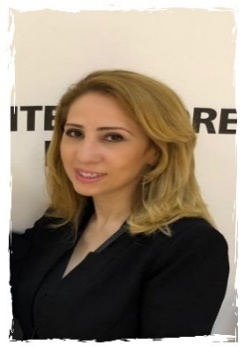  25-28/03/19 принимала участие в CPM выставке в Москве.Замужем, мать прекрасных двух детей.  Люблю состояние драйва и хорошо выполненных задач, терпеть не могу скуку и рутину.Звоните, буду рада взаимовыгодному СОТРУДНИЧЕСТВУ!